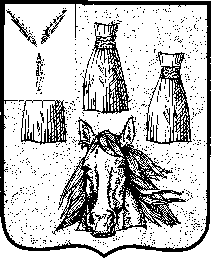 АДМИНИСТРАЦИЯСамойловского муниципального района Саратовской области ПОСТАНОВЛЕНИЕ Об утверждении перечняземельных участков, предназначенных для предоставления в собственность бесплатногражданам, имеющим трех и более  детей	В целях реализации статьи 39.5 Земельного кодекса Российской Федерации от 25 октября 2001 года № 136-ФЗ, закона Саратовской области от 30 сентября 2014 года №119-ЗСО «О предоставлении гражданам, имеющим трех и более детей, в собственность бесплатно земельных участков, находящихся в государственной или муниципальной собственности», руководствуясь Уставом Самойловского муниципального района Саратовской области,ПОСТАНОВЛЯЮ:1. Утвердить сформированный перечень земельных участков, предназначенных для предоставления в собственность бесплатно гражданам, имеющим трех и более детей, семьи которых признаются многодетными согласно приложению №1 к настоящему постановлению.	2. Отделу по земельным и имущественным отношениям администрации Самойловского муниципального района подготовить уведомление в газету «Земля Самойловская» об утвержденном перечне земельных участков для предоставления в собственность бесплатно гражданам, имеющим трех и более детей, семьи которых признают многодетными согласно приложению №2 к настоящему постановлению.	3. Опубликовать указанный перечень в газете «Земля Самойловкая» и разместить на официальном сайте администрации Самойловского муниципального района Саратовской области sam64.ru в сети Интернет.		4. Постановление администрации Самойловского муниципального района Саратовской области от 29.01.2020 г. №36  «Об утверждении перечня земельных участков, предназначенных для предоставления в собственность бесплатно гражданам, имеющим трех и более детей» считать утратившим силу.	5. Контроль за исполнением настоящего постановления оставляю за собой.Глава Самойловского муниципального района Саратовской области                                                               М.А. МельниковПеречень земельных участков для предоставления в собственность бесплатно гражданам, имеющим трех или более детей, семьи которых признаются многодетнымиУведомление об утверждении перечня земельных участков для предоставления в собственность бесплатно гражданам, имеющим трех или более детей, семьи которых признаются многодетными, на территории Самойловского муниципального района Саратовской области	В соответствии с законом Саратовской области от 30 сентября 2014 года №119-ЗСО «О предоставлении гражданам, имеющим трех и более детей, в собственность бесплатно земельных участков, находящихся в  государственной или муниципальной собственности» и на основании постановления администрации Самойловского муниципального района Саратовской области от 08.12.2023 года № 964, администрация Самойловского муниципального района информирует многодетных граждан, состоящих на учете для приобретения в собственность бесплатно земельного участка, о наличии земельных участков, планируемых для предоставления в собственность бесплатно на территории Самойловского муниципального района:Граждане, имеющие трех и более детей, семьи которых признаются многодетными, состоящие на учете и желающие приобрести в собственность бесплатно данные земельные участки должны подать заявление в администрацию Самойловского муниципального района Саратовской области о приобретении земельного участка и следующие документы:- документ, удостоверяющий личность заявителя;- документ либо сведения, подтверждающие место жительства заявителя на территории соответствующего муниципального образования;- копия вступившего в законную силу решения суда об установлении места жительства заявителя на территории соответствующего муниципального образования – при отсутствии у заявителя регистрации по месту жительства на территории соответствующего муниципального образования;- удостоверение многодетной семьи, выданное в соответствии с законом Саратовкой области от 01 августа 2005 года №74-ЗСО «О мерах социальной поддержки многодетных семей в Саратовской области» на имя заявителя.Заявления принимаются в течение 30 дней с момента публикации настоящего уведомления с понедельника по пятницу с 8.00 до 12.00-с 13.00 до 17.00 (местное время) по адресу: Саратовская область, Самойловский район, р.п.Самойловка. ул.Красная площадь, д.10 (отдел по земельным и имущественным отношениям, кабинет №10).08.12.2023 г. № 964Приложение №1  к постановлению администрации Самойловского муниципального районаот 08.12.2023г.   № 964№п/пАдрес земельного участкаКадастровый номерземельного участкаПлощадь земельного участка(кв.м.)Вид разрешенного использования земельного участкаКатегорияземель1Российская Федерация, Саратовская область, м. р-н Самойловский , г.п. Самойловское, р.п. Самойловка, ул. Степная, №2/164:31:390807:2281250для индивидуального жилищного строительстваземли населенных пунктов2Российская Федерация, Саратовская область, м. р-н Самойловский , г.п. Самойловское, р.п. Самойловка, ул. Школьная, №2А64:31:390216:2881250для индивидуального жилищного строительстваземли населенных пунктов3.Российская Федерация, Саратовская область, м. р-н Самойловский , г.п. Самойловское, р.п. Самойловка, ул. Школьная, №2Б64:31:390216:2871250для индивидуального жилищного строительстваземли населенных пунктов4.Российская Федерация, Саратовская область, м. р-н Самойловский , г.п. Самойловское, р.п. Самойловка, ул. Школьная, №2В64:31:390216:2891250для индивидуального жилищного строительстваземли населенных пунктов5Российская Федерация, Саратовская область, м. р-н Самойловский , г.п. Самойловское, р.п. Самойловка, ул. Школьная, №2Г64:31:390216:5011 250Для ведения личного подсобного хозяйстваземли населенных пунктов6Российская Федерация, Саратовская область, м. р-н Самойловский , г.п. Самойловское, р.п. Самойловка, ул. Школьная, №2Д64:31:390216:5001 250Для ведения личного подсобного хозяйстваземли населенных пунктов7Саратовская обл, р-н Самойловский, рп Самойловка, ул Юбилейная, д 3864:31:390212:3071600для размещения домов индивидуальной жилой застройкиземли населенных пунктов8Саратовская обл, р-н Самойловский, рп Самойловка, ул Юбилейная, д 4064:31:390212:3121600для размещения домов индивидуальной жилой застройкиземли населенных пунктовПриложение №2  к постановлению администрации Самойловского муниципального районаот 08.12.2023г.   №964№п/пАдрес земельного участкаКадастровый номерземельного участкаПлощадь земельного участка(кв.м.)Вид разрешенного использования земельного участкаКатегорияземель1Российская Федерация, Саратовская область, м. р-н Самойловский , г.п. Самойловское, р.п. Самойловка, ул. Степная, №2/164:31:390807:2281250для индивидуального жилищного строительстваземли населенных пунктов2Российская Федерация, Саратовская область, м. р-н Самойловский , г.п. Самойловское, р.п. Самойловка, ул. Школьная, №2А64:31:390216:2881250для индивидуального жилищного строительстваземли населенных пунктов3.Российская Федерация, Саратовская область, м. р-н Самойловский , г.п. Самойловское, р.п. Самойловка, ул. Школьная, №2Б64:31:390216:2871250для индивидуального жилищного строительстваземли населенных пунктов4.Российская Федерация, Саратовская область, м. р-н Самойловский , г.п. Самойловское, р.п. Самойловка, ул. Школьная, №2В64:31:390216:2891250для индивидуального жилищного строительстваземли населенных пунктов5Российская Федерация, Саратовская область, м. р-н Самойловский , г.п. Самойловское, р.п. Самойловка, ул. Школьная, №2Г64:31:390216:5011 250Для ведения личного подсобного хозяйстваземли населенных пунктов6Российская Федерация, Саратовская область, м. р-н Самойловский , г.п. Самойловское, р.п. Самойловка, ул. Школьная, №2Д64:31:390216:5001 250Для ведения личного подсобного хозяйстваземли населенных пунктов7Саратовская обл, р-н Самойловский, рп Самойловка, ул Юбилейная, д. 3864:31:390212:3071600для размещения домов индивидуальной жилой застройкиземли населенных пунктов8Саратовская обл, р-н Самойловский, рп Самойловка, ул Юбилейная, д. 4064:31:390212:3121600для размещения домов индивидуальной жилой застройкиземли населенных пунктов